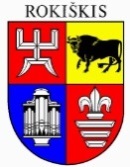 ROKIŠKIO RAJONO SAVIVALDYBĖS TARYBASPRENDIMASDĖL ROKIŠKIO RAJONO ŠVIETIMO TARYBOS SUDĖTIES PATVIRTINIMO2022 m. birželio 23 d. Nr. TS-Rokiškis	Vadovaudamasi Lietuvos Respublikos vietos savivaldos įstatymo 16 straipsnio 2 dalies 6 punktu, Rokiškio rajono švietimo tarybos nuostatų, patvirtintų Rokiškio rajono savivaldybės tarybos 2022 m. balandžio 29 d. sprendimu Nr. TS-121 „Dėl Rokiškio rajono švietimo tarybos nuostatų patvirtinimo“, 8 punktu ir atsižvelgdama į Rokiškio rajono moksleivių tarybos 2022 m. gegužės 31 d. raštą „Dėl atstovų delegavimo“, Rokiškio jaunimo organizacijų sąjungos „Apvalus stalas“ 2022 m. gegužės 31 d. raštą Nr. AS/SD-2022-16, asociacijos „Veiklus pilietis“ 2022 m. gegužės 30 d. raštą, Rokiškio profesinio mokymo centro 2022 m. gegužės 25 d. raštą Nr. (1.8)2-345, Rokiškio r. Pandėlio gimnazijos 2022 m. gegužės 20 d. raštą Nr. SD-93(1.15), Rokiškio rajono savivaldybės švietimo centro 2022 m. gegužės 31 d. raštą Nr. 1.7-78; Rokiškio rajono švietimo įstaigų vadovų asociacijos 2022 m. birželio 1 d. raštą „Dėl delegavimo“; Rokiškio lopšelio-darželio „Nykštukas“ 2022 m. vasario 3 d. raštą Nr. S-8 „Dėl tėvų atstovo delegavimo į švietimo tarybą“, Rokiškio rajono savivaldybės taryba n u s p r e n d ž i a:	Patvirtinti Rokiškio rajono švietimo tarybos sudėtį:	Inga Baltrūnienė – Rokiškio lopšelio-darželio „Nykštukas“ tarybos narė; 	Paulius Buidovas – Rokiškio jaunimo organizacijų sąjungos „Apvalus stalas“ deleguotas atstovas;	Daiva Čiučelienė – Rokiškio r. Pandėlio gimnazijos tėvų tarybos narė;	Erikas Gaigalas – Lietuvos švietimo ir mokslo profesinės sąjungos Rokiškio rajono susivienijimo deleguotas atstovas;	Diana Giedrikienė – Rokiškio profesinio mokymo centro direktorė;	Laima Karkaitė – Švietimo įstaigų metodinės tarybos deleguota atstovė;	Rosita Lasienė – asociacijos „Veiklus pilietis“ deleguota narė;	Marija Lekandraitė – Rokiškio rajono moksleivių tarybos deleguota atstovė;	Elinga Mikulėnienė – Rokiškio rajono švietimo įstaigų vadovų asociacijos deleguota atstovė;	Zenonas Pošiūnas – Rokiškio rajono švietimo įstaigų vadovų asociacijos deleguotas atstovas;	Arūnas Skardžius – Rokiškio rajono švietimo įstaigų vadovų asociacijos deleguotas atstovas;	Birutė Šlikienė – Rokiškio rajono savivaldybės administracijos tarpinstitucinio bendradarbiavimo koordinatorė, vyriausioji specialistė;	Jonas Trumpa – Rokiškio jaunimo organizacijų sąjungos „Apvalus stalas“ deleguotas atstovas;	Jolita Žaliauskienė – Rokiškio rajono švietimo įstaigų vadovų asociacijos deleguota atstovė;	Karolina Žeimytė – Rokiškio rajono moksleivių tarybos deleguota atstovė.	Sprendimas per vieną mėnesį gali būti skundžiamas Regionų apygardos administraciniam teismui, skundą (prašymą) paduodant bet kuriuose šio teismo rūmuose, Lietuvos Respublikos administracinių bylų teisenos įstatymo nustatyta tvarka.Savivaldybės meras								Ramūnas GodeliauskasDanutė KniazytėRokiškio rajono savivaldybės tarybaiSPRENDIMO PROJEKTO „DĖL ROKIŠKIO RAJONO ŠVIETIMO TARYBOS SUDĖTIES PATVIRTINIMO”AIŠKINAMASIS RAŠTAS	Sprendimo projekto tikslas ir uždaviniai. Šiuo sprendimo projektu siūloma patvirtinti Rokiškio rajono švietimo tarybos sudėtį. 	Šiuo metu esantis teisinis reglamentavimas. Rokiškio rajono savivaldybės tarybos 2022 m. balandžio 29 d. sprendimas Nr. TS-121 „Dėl Rokiškio rajono švietimo tarybos nuostatų patvirtinimo“.	Sprendimo projekto esmė. Sprendimo projektas parengtas, siekiant patvirtinti Rokiškio rajono švietimo tarybos sudėtį, atitinkančią Nuostatų reikalavimus. 	Švietimo taryba – savivaldybės švietimo savivaldos institucija, skatinanti visuomenės dalyvavimą formuojant Rokiškio rajono savivaldybės švietimo politiką bei telkianti rajono bendruomenę veikti šios politikos vykdymą. Taryba sudaroma iš 15 narių, atstovaujančių mokinius, mokytojus, tėvus (globėjus, rūpintojus), socialinius partnerius, švietimo teikėjus ir (ar) jų asociacijas:	1. Rokiškio rajono švietimo įstaigų vadovų asociacijos deleguoti 4 jos nariai (po vieną atstovą iš bendrojo ugdymo, ikimokyklinio, neformaliojo vaikų švietimo įstaigų, švietimo pagalbos įstaigų);	2. Lietuvos švietimo ir mokslo profesinės sąjungos Rokiškio rajono susivienijimo deleguotas 1 jos narys;	3. Rokiškio rajono metodinės tarybos deleguotas 1 jos narys;	4. Socialiniams partneriams atstovauja Rokiškio rajono savivaldybėje veikiantis tarpinstitucinio bendradarbiavimo koordinatorius, nevyriausybinių organizacijų - asociacijos ,,Veiklus pilietis“ deleguotas 1 jos narys ir Rokiškio jaunimo organizacijų sąjungos ,,Apvalus stalas“ deleguoti 2 jos nariai;	5. mokiniams atstovauja Rokiškio rajono moksleivių tarybos deleguoti 2 jos nariai; 	6. Rokiškio profesinio rengimo centrui atstovauja 1 jos bendruomenės narys;	7. tėvams (globėjams, rūpintojams) atstovauja švietimo įstaigų tarybų tėvų (globėjų, rūpintojų) 2 deleguoti nariai (po vieną atstovą iš bendrojo ugdymo ir ikimokyklinio švietimo įstaigų tarybų, narius deleguoja į švietimo įstaigų tarybas išrinkti tėvai (globėjai, rūpintojai)).	Laukiami rezultatai. Taryba įgyvendins tikslą – skatins savivaldybės visuomenės dalyvavimą formuojant savivaldybės švietimo politiką ir įtakos jos vykdymą.	Finansavimo šaltiniai ir lėšų poreikis. Sprendimo projektui įgyvendinti lėšų nereikės.	Suderinamumas su Lietuvos Respublikos galiojančiais teisės norminiais aktais. Neprieštarauja teisės aktams.	Antikorupcinis vertinimas. Teisės akte nenumatoma reguliuoti visuomeninių santykių, susijusių su Lietuvos Respublikos korupcijos prevencijos įstatymo 8 straipsnio 1 dalyje numatytais veiksniais, todėl teisės aktas nevertintinas antikorupciniu požiūriu.Švietimo ir sporto skyriaus vyriausioji specialistė 				Danutė Kniazytė